 (Diisi oleh CRIM)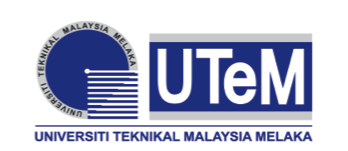 Nota:   Semua permohonan dianggap sulit. Keputusan Timbalan Naib Canselor adalah MUKTAMAD.Borang Permohonan ini adalah pengubahsuaian yang dibuat ke atas borang permohonan geran KPTKod Projek :                               CENTER FOR RESEARCH AND INNOVATION MANAGEMENT                        SHORT TERM RESEARCH GRANT                      APPLICATION FORM                          [Pindaan 1/2018]                               CENTER FOR RESEARCH AND INNOVATION MANAGEMENT                        SHORT TERM RESEARCH GRANT                      APPLICATION FORM                          [Pindaan 1/2018]ATITLE OF PROPOSED RESEARCH:Tajuk penyelidikan yang dicadangkan :BDETAILS OF RESEARCHER / MAKLUMAT PENYELIDIK B(i)Name of Principal Investigator:                                                                   Nama Penyelidik Utama:                                                                            Identity card no.:     No. Kad Pengenalan B(ii) Position (Please tick):Jawatan (Sila tanda):        Professor                   Associate Professor                    Lecturer                         Others (please specify)        Profesor                    	      Prof. Madya                                                   Pensyarah                               Lain-lain(sila nyatakan)Tarikh Pemohon Mendaftar Bertugas di UTeM (jika kurang 2 tahun) : ____________________________ B(iii)Faculty / Center :  Fakulti / PusatResearch Group (Name and Code) : ________________________________________________________Kumpulan Penyelidikan (Nama dan Kod) :Research Center of Excellent :       CeTRI            CeRIA          AMC          C-ACT          CARE          C-TEDPusat Kecemerlangan PenyelidikanB(iv)Office Telephone No.:                                                             Handphone No.:No. Telefon Pejabat                                                                  No. Telefon Bimbit:B(v)E-mail Address:Alamat e-mel:B(vi)Type of Service (Please circle):Jenis Perkhidmatan(Sila bulatkan):           Permanent                                                                            Contract (State contract expiry date):           Tetap (Nyatakan tempoh tamat PhD hingga kini):                 Kontrak (Nyatakan tarikh tamat kontrak):                _____________________                                                    _____________________CRESEARCH INFORMATION / MAKLUMAT PENYELIDIKANRESEARCH INFORMATION / MAKLUMAT PENYELIDIKANRESEARCH INFORMATION / MAKLUMAT PENYELIDIKANRESEARCH INFORMATION / MAKLUMAT PENYELIDIKANRESEARCH INFORMATION / MAKLUMAT PENYELIDIKANRESEARCH INFORMATION / MAKLUMAT PENYELIDIKANRESEARCH INFORMATION / MAKLUMAT PENYELIDIKANC(i)Research Area (Please tick):Bidang Penyelidikan (Sila tanda ( √ )):              A.    Green Technology                                                          Teknologi Hijau                                                      B.   Emerging Technology                                                          Teknologi                                                                C.    System Engineering                                   Sistem Kejuruteraan Human Technology Interaction  Teknologi Research Area (Please tick):Bidang Penyelidikan (Sila tanda ( √ )):              A.    Green Technology                                                          Teknologi Hijau                                                      B.   Emerging Technology                                                          Teknologi                                                                C.    System Engineering                                   Sistem Kejuruteraan Human Technology Interaction  Teknologi Research Area (Please tick):Bidang Penyelidikan (Sila tanda ( √ )):              A.    Green Technology                                                          Teknologi Hijau                                                      B.   Emerging Technology                                                          Teknologi                                                                C.    System Engineering                                   Sistem Kejuruteraan Human Technology Interaction  Teknologi Research Area (Please tick):Bidang Penyelidikan (Sila tanda ( √ )):              A.    Green Technology                                                          Teknologi Hijau                                                      B.   Emerging Technology                                                          Teknologi                                                                C.    System Engineering                                   Sistem Kejuruteraan Human Technology Interaction  Teknologi Research Area (Please tick):Bidang Penyelidikan (Sila tanda ( √ )):              A.    Green Technology                                                          Teknologi Hijau                                                      B.   Emerging Technology                                                          Teknologi                                                                C.    System Engineering                                   Sistem Kejuruteraan Human Technology Interaction  Teknologi Research Area (Please tick):Bidang Penyelidikan (Sila tanda ( √ )):              A.    Green Technology                                                          Teknologi Hijau                                                      B.   Emerging Technology                                                          Teknologi                                                                C.    System Engineering                                   Sistem Kejuruteraan Human Technology Interaction  Teknologi Research Area (Please tick):Bidang Penyelidikan (Sila tanda ( √ )):              A.    Green Technology                                                          Teknologi Hijau                                                      B.   Emerging Technology                                                          Teknologi                                                                C.    System Engineering                                   Sistem Kejuruteraan Human Technology Interaction  Teknologi C(ii)Duration of  this research (Maximum 18 months): Tempoh masa penyelidikan ini (Maksimum 18 bulan):                  Duration:  ____________________ (months / bulan)                                    Tempoh :                  From     : _____________________  (1 October 2013)                    Dari       :                                                                     To          :  ____________________                                             Hingga   :Duration of  this research (Maximum 18 months): Tempoh masa penyelidikan ini (Maksimum 18 bulan):                  Duration:  ____________________ (months / bulan)                                    Tempoh :                  From     : _____________________  (1 October 2013)                    Dari       :                                                                     To          :  ____________________                                             Hingga   :Duration of  this research (Maximum 18 months): Tempoh masa penyelidikan ini (Maksimum 18 bulan):                  Duration:  ____________________ (months / bulan)                                    Tempoh :                  From     : _____________________  (1 October 2013)                    Dari       :                                                                     To          :  ____________________                                             Hingga   :Duration of  this research (Maximum 18 months): Tempoh masa penyelidikan ini (Maksimum 18 bulan):                  Duration:  ____________________ (months / bulan)                                    Tempoh :                  From     : _____________________  (1 October 2013)                    Dari       :                                                                     To          :  ____________________                                             Hingga   :Duration of  this research (Maximum 18 months): Tempoh masa penyelidikan ini (Maksimum 18 bulan):                  Duration:  ____________________ (months / bulan)                                    Tempoh :                  From     : _____________________  (1 October 2013)                    Dari       :                                                                     To          :  ____________________                                             Hingga   :Duration of  this research (Maximum 18 months): Tempoh masa penyelidikan ini (Maksimum 18 bulan):                  Duration:  ____________________ (months / bulan)                                    Tempoh :                  From     : _____________________  (1 October 2013)                    Dari       :                                                                     To          :  ____________________                                             Hingga   :Duration of  this research (Maximum 18 months): Tempoh masa penyelidikan ini (Maksimum 18 bulan):                  Duration:  ____________________ (months / bulan)                                    Tempoh :                  From     : _____________________  (1 October 2013)                    Dari       :                                                                     To          :  ____________________                                             Hingga   :C(iii)Co-Researchers:Ahli-ahli penyelidik lain yang mempunyai kepakaran berkaitan, maksima 4 orang (multifakulti)(Please include  curriculum vitae if necessary)Co-Researchers:Ahli-ahli penyelidik lain yang mempunyai kepakaran berkaitan, maksima 4 orang (multifakulti)(Please include  curriculum vitae if necessary)Co-Researchers:Ahli-ahli penyelidik lain yang mempunyai kepakaran berkaitan, maksima 4 orang (multifakulti)(Please include  curriculum vitae if necessary)Co-Researchers:Ahli-ahli penyelidik lain yang mempunyai kepakaran berkaitan, maksima 4 orang (multifakulti)(Please include  curriculum vitae if necessary)Co-Researchers:Ahli-ahli penyelidik lain yang mempunyai kepakaran berkaitan, maksima 4 orang (multifakulti)(Please include  curriculum vitae if necessary)Co-Researchers:Ahli-ahli penyelidik lain yang mempunyai kepakaran berkaitan, maksima 4 orang (multifakulti)(Please include  curriculum vitae if necessary)Co-Researchers:Ahli-ahli penyelidik lain yang mempunyai kepakaran berkaitan, maksima 4 orang (multifakulti)(Please include  curriculum vitae if necessary)C(iii)NameNamaIC No.No. IDFaculty/ Centre/DesignationJawatanTel./HP No.No. Tel./HPSignatureTandatanganC(iii)1C(iii)2C(iii)3C(iii)4C(iv)Research projects that have been completed or ongoing by researchers that related to this proposed project. Please provide title of research, duration, year commence and year ending. Sila sediakan maklumat termasuk tajuk, tempoh, tahun mula dan tahun tamat bagi penyelidikan yang sedang/telah dijalankan oleh penyelidik-penyelidik di dalam tempoh tiga tahun terakhir,  yang ada kaitan dengan projek yang sedang dipohon. Research projects that have been completed or ongoing by researchers that related to this proposed project. Please provide title of research, duration, year commence and year ending. Sila sediakan maklumat termasuk tajuk, tempoh, tahun mula dan tahun tamat bagi penyelidikan yang sedang/telah dijalankan oleh penyelidik-penyelidik di dalam tempoh tiga tahun terakhir,  yang ada kaitan dengan projek yang sedang dipohon. Research projects that have been completed or ongoing by researchers that related to this proposed project. Please provide title of research, duration, year commence and year ending. Sila sediakan maklumat termasuk tajuk, tempoh, tahun mula dan tahun tamat bagi penyelidikan yang sedang/telah dijalankan oleh penyelidik-penyelidik di dalam tempoh tiga tahun terakhir,  yang ada kaitan dengan projek yang sedang dipohon. Research projects that have been completed or ongoing by researchers that related to this proposed project. Please provide title of research, duration, year commence and year ending. Sila sediakan maklumat termasuk tajuk, tempoh, tahun mula dan tahun tamat bagi penyelidikan yang sedang/telah dijalankan oleh penyelidik-penyelidik di dalam tempoh tiga tahun terakhir,  yang ada kaitan dengan projek yang sedang dipohon. Research projects that have been completed or ongoing by researchers that related to this proposed project. Please provide title of research, duration, year commence and year ending. Sila sediakan maklumat termasuk tajuk, tempoh, tahun mula dan tahun tamat bagi penyelidikan yang sedang/telah dijalankan oleh penyelidik-penyelidik di dalam tempoh tiga tahun terakhir,  yang ada kaitan dengan projek yang sedang dipohon. Research projects that have been completed or ongoing by researchers that related to this proposed project. Please provide title of research, duration, year commence and year ending. Sila sediakan maklumat termasuk tajuk, tempoh, tahun mula dan tahun tamat bagi penyelidikan yang sedang/telah dijalankan oleh penyelidik-penyelidik di dalam tempoh tiga tahun terakhir,  yang ada kaitan dengan projek yang sedang dipohon. Research projects that have been completed or ongoing by researchers that related to this proposed project. Please provide title of research, duration, year commence and year ending. Sila sediakan maklumat termasuk tajuk, tempoh, tahun mula dan tahun tamat bagi penyelidikan yang sedang/telah dijalankan oleh penyelidik-penyelidik di dalam tempoh tiga tahun terakhir,  yang ada kaitan dengan projek yang sedang dipohon. Research projects that have been completed or ongoing by researchers that related to this proposed project. Please provide title of research, duration, year commence and year ending. Sila sediakan maklumat termasuk tajuk, tempoh, tahun mula dan tahun tamat bagi penyelidikan yang sedang/telah dijalankan oleh penyelidik-penyelidik di dalam tempoh tiga tahun terakhir,  yang ada kaitan dengan projek yang sedang dipohon. C(iv)Title of researchTajuk penyelidikanProject No.No. ProjekProject No.No. ProjekProject No.No. ProjekDuration TempohDuration TempohBeginning year Tarikh mulaEnding yearTarikh tamatC(iv)C(iv)C(iv)C(iv)C(v)Executive Summary of Research Proposal (maximum 300 words) (Please  include the background of research, literature reviews, objectives, research methodology and expected outcomes from the research project)Ringkasan Cadangan Eksekutif Penyelidikan (maksima 300 patah perkataan)(Meliputi latar belakang penyelidikan, kajian literatur, kaedah penyelidikan, objektif dan jangkaan hasil penyelidikan)Executive Summary of Research Proposal (maximum 300 words) (Please  include the background of research, literature reviews, objectives, research methodology and expected outcomes from the research project)Ringkasan Cadangan Eksekutif Penyelidikan (maksima 300 patah perkataan)(Meliputi latar belakang penyelidikan, kajian literatur, kaedah penyelidikan, objektif dan jangkaan hasil penyelidikan)Executive Summary of Research Proposal (maximum 300 words) (Please  include the background of research, literature reviews, objectives, research methodology and expected outcomes from the research project)Ringkasan Cadangan Eksekutif Penyelidikan (maksima 300 patah perkataan)(Meliputi latar belakang penyelidikan, kajian literatur, kaedah penyelidikan, objektif dan jangkaan hasil penyelidikan)Executive Summary of Research Proposal (maximum 300 words) (Please  include the background of research, literature reviews, objectives, research methodology and expected outcomes from the research project)Ringkasan Cadangan Eksekutif Penyelidikan (maksima 300 patah perkataan)(Meliputi latar belakang penyelidikan, kajian literatur, kaedah penyelidikan, objektif dan jangkaan hasil penyelidikan)Executive Summary of Research Proposal (maximum 300 words) (Please  include the background of research, literature reviews, objectives, research methodology and expected outcomes from the research project)Ringkasan Cadangan Eksekutif Penyelidikan (maksima 300 patah perkataan)(Meliputi latar belakang penyelidikan, kajian literatur, kaedah penyelidikan, objektif dan jangkaan hasil penyelidikan)Executive Summary of Research Proposal (maximum 300 words) (Please  include the background of research, literature reviews, objectives, research methodology and expected outcomes from the research project)Ringkasan Cadangan Eksekutif Penyelidikan (maksima 300 patah perkataan)(Meliputi latar belakang penyelidikan, kajian literatur, kaedah penyelidikan, objektif dan jangkaan hasil penyelidikan)Executive Summary of Research Proposal (maximum 300 words) (Please  include the background of research, literature reviews, objectives, research methodology and expected outcomes from the research project)Ringkasan Cadangan Eksekutif Penyelidikan (maksima 300 patah perkataan)(Meliputi latar belakang penyelidikan, kajian literatur, kaedah penyelidikan, objektif dan jangkaan hasil penyelidikan)Executive Summary of Research Proposal (maximum 300 words) (Please  include the background of research, literature reviews, objectives, research methodology and expected outcomes from the research project)Ringkasan Cadangan Eksekutif Penyelidikan (maksima 300 patah perkataan)(Meliputi latar belakang penyelidikan, kajian literatur, kaedah penyelidikan, objektif dan jangkaan hasil penyelidikan)C(vi)Detailed proposal of research project:Cadangan maklumat penyelidikan secara terperinci:Research background including Hypothesis /Research Questions and Literature Reviews.        Keterangan latar belakang penyelidikan termasuk kenyataan hipotesis / persoalan penyelidikan dan kajian literatur.(b)   Objective (s) of the Research Objektif Penyelidikan        Example /Contoh:To investigate ...... To assess.......... To investigate ......To make recommendation based on ......................(c)    Research Methodology        Kaedah penyelidikanPlease state in the form / Sila nyatakan di borang iniDescription of MethodologyFlow Chart of Research Activities ( Please enclose in the Appendix)Gantt Chart of Research Activities (Please enclose in the Appendix)Milestones and Dates(d)    Expected Results/Benefit         Jangkaan Hasil PenyelidikanNovel theories/New findings/KnowledgeResearch PublicationsSpecific or Potential Applications (if any)Number of Masters/PhD (by research) Students (if any)Detailed proposal of research project:Cadangan maklumat penyelidikan secara terperinci:Research background including Hypothesis /Research Questions and Literature Reviews.        Keterangan latar belakang penyelidikan termasuk kenyataan hipotesis / persoalan penyelidikan dan kajian literatur.(b)   Objective (s) of the Research Objektif Penyelidikan        Example /Contoh:To investigate ...... To assess.......... To investigate ......To make recommendation based on ......................(c)    Research Methodology        Kaedah penyelidikanPlease state in the form / Sila nyatakan di borang iniDescription of MethodologyFlow Chart of Research Activities ( Please enclose in the Appendix)Gantt Chart of Research Activities (Please enclose in the Appendix)Milestones and Dates(d)    Expected Results/Benefit         Jangkaan Hasil PenyelidikanNovel theories/New findings/KnowledgeResearch PublicationsSpecific or Potential Applications (if any)Number of Masters/PhD (by research) Students (if any)Detailed proposal of research project:Cadangan maklumat penyelidikan secara terperinci:Research background including Hypothesis /Research Questions and Literature Reviews.        Keterangan latar belakang penyelidikan termasuk kenyataan hipotesis / persoalan penyelidikan dan kajian literatur.(b)   Objective (s) of the Research Objektif Penyelidikan        Example /Contoh:To investigate ...... To assess.......... To investigate ......To make recommendation based on ......................(c)    Research Methodology        Kaedah penyelidikanPlease state in the form / Sila nyatakan di borang iniDescription of MethodologyFlow Chart of Research Activities ( Please enclose in the Appendix)Gantt Chart of Research Activities (Please enclose in the Appendix)Milestones and Dates(d)    Expected Results/Benefit         Jangkaan Hasil PenyelidikanNovel theories/New findings/KnowledgeResearch PublicationsSpecific or Potential Applications (if any)Number of Masters/PhD (by research) Students (if any)Detailed proposal of research project:Cadangan maklumat penyelidikan secara terperinci:Research background including Hypothesis /Research Questions and Literature Reviews.        Keterangan latar belakang penyelidikan termasuk kenyataan hipotesis / persoalan penyelidikan dan kajian literatur.(b)   Objective (s) of the Research Objektif Penyelidikan        Example /Contoh:To investigate ...... To assess.......... To investigate ......To make recommendation based on ......................(c)    Research Methodology        Kaedah penyelidikanPlease state in the form / Sila nyatakan di borang iniDescription of MethodologyFlow Chart of Research Activities ( Please enclose in the Appendix)Gantt Chart of Research Activities (Please enclose in the Appendix)Milestones and Dates(d)    Expected Results/Benefit         Jangkaan Hasil PenyelidikanNovel theories/New findings/KnowledgeResearch PublicationsSpecific or Potential Applications (if any)Number of Masters/PhD (by research) Students (if any)Detailed proposal of research project:Cadangan maklumat penyelidikan secara terperinci:Research background including Hypothesis /Research Questions and Literature Reviews.        Keterangan latar belakang penyelidikan termasuk kenyataan hipotesis / persoalan penyelidikan dan kajian literatur.(b)   Objective (s) of the Research Objektif Penyelidikan        Example /Contoh:To investigate ...... To assess.......... To investigate ......To make recommendation based on ......................(c)    Research Methodology        Kaedah penyelidikanPlease state in the form / Sila nyatakan di borang iniDescription of MethodologyFlow Chart of Research Activities ( Please enclose in the Appendix)Gantt Chart of Research Activities (Please enclose in the Appendix)Milestones and Dates(d)    Expected Results/Benefit         Jangkaan Hasil PenyelidikanNovel theories/New findings/KnowledgeResearch PublicationsSpecific or Potential Applications (if any)Number of Masters/PhD (by research) Students (if any)Detailed proposal of research project:Cadangan maklumat penyelidikan secara terperinci:Research background including Hypothesis /Research Questions and Literature Reviews.        Keterangan latar belakang penyelidikan termasuk kenyataan hipotesis / persoalan penyelidikan dan kajian literatur.(b)   Objective (s) of the Research Objektif Penyelidikan        Example /Contoh:To investigate ...... To assess.......... To investigate ......To make recommendation based on ......................(c)    Research Methodology        Kaedah penyelidikanPlease state in the form / Sila nyatakan di borang iniDescription of MethodologyFlow Chart of Research Activities ( Please enclose in the Appendix)Gantt Chart of Research Activities (Please enclose in the Appendix)Milestones and Dates(d)    Expected Results/Benefit         Jangkaan Hasil PenyelidikanNovel theories/New findings/KnowledgeResearch PublicationsSpecific or Potential Applications (if any)Number of Masters/PhD (by research) Students (if any)Detailed proposal of research project:Cadangan maklumat penyelidikan secara terperinci:Research background including Hypothesis /Research Questions and Literature Reviews.        Keterangan latar belakang penyelidikan termasuk kenyataan hipotesis / persoalan penyelidikan dan kajian literatur.(b)   Objective (s) of the Research Objektif Penyelidikan        Example /Contoh:To investigate ...... To assess.......... To investigate ......To make recommendation based on ......................(c)    Research Methodology        Kaedah penyelidikanPlease state in the form / Sila nyatakan di borang iniDescription of MethodologyFlow Chart of Research Activities ( Please enclose in the Appendix)Gantt Chart of Research Activities (Please enclose in the Appendix)Milestones and Dates(d)    Expected Results/Benefit         Jangkaan Hasil PenyelidikanNovel theories/New findings/KnowledgeResearch PublicationsSpecific or Potential Applications (if any)Number of Masters/PhD (by research) Students (if any)Detailed proposal of research project:Cadangan maklumat penyelidikan secara terperinci:Research background including Hypothesis /Research Questions and Literature Reviews.        Keterangan latar belakang penyelidikan termasuk kenyataan hipotesis / persoalan penyelidikan dan kajian literatur.(b)   Objective (s) of the Research Objektif Penyelidikan        Example /Contoh:To investigate ...... To assess.......... To investigate ......To make recommendation based on ......................(c)    Research Methodology        Kaedah penyelidikanPlease state in the form / Sila nyatakan di borang iniDescription of MethodologyFlow Chart of Research Activities ( Please enclose in the Appendix)Gantt Chart of Research Activities (Please enclose in the Appendix)Milestones and Dates(d)    Expected Results/Benefit         Jangkaan Hasil PenyelidikanNovel theories/New findings/KnowledgeResearch PublicationsSpecific or Potential Applications (if any)Number of Masters/PhD (by research) Students (if any)DACCESS TO EQUIPMENT AND  MATERIAL (PLEASE LIST IN DETAIL) / KEMUDAHAN SEDIA ADA UNTUK KEGUNAAN BAGI PENYELIDIKAN INI (SILA SENARAIKAN DENGAN TERPERINCI)ACCESS TO EQUIPMENT AND  MATERIAL (PLEASE LIST IN DETAIL) / KEMUDAHAN SEDIA ADA UNTUK KEGUNAAN BAGI PENYELIDIKAN INI (SILA SENARAIKAN DENGAN TERPERINCI)ACCESS TO EQUIPMENT AND  MATERIAL (PLEASE LIST IN DETAIL) / KEMUDAHAN SEDIA ADA UNTUK KEGUNAAN BAGI PENYELIDIKAN INI (SILA SENARAIKAN DENGAN TERPERINCI)ACCESS TO EQUIPMENT AND  MATERIAL (PLEASE LIST IN DETAIL) / KEMUDAHAN SEDIA ADA UNTUK KEGUNAAN BAGI PENYELIDIKAN INI (SILA SENARAIKAN DENGAN TERPERINCI)ACCESS TO EQUIPMENT AND  MATERIAL (PLEASE LIST IN DETAIL) / KEMUDAHAN SEDIA ADA UNTUK KEGUNAAN BAGI PENYELIDIKAN INI (SILA SENARAIKAN DENGAN TERPERINCI)ACCESS TO EQUIPMENT AND  MATERIAL (PLEASE LIST IN DETAIL) / KEMUDAHAN SEDIA ADA UNTUK KEGUNAAN BAGI PENYELIDIKAN INI (SILA SENARAIKAN DENGAN TERPERINCI)ACCESS TO EQUIPMENT AND  MATERIAL (PLEASE LIST IN DETAIL) / KEMUDAHAN SEDIA ADA UNTUK KEGUNAAN BAGI PENYELIDIKAN INI (SILA SENARAIKAN DENGAN TERPERINCI)ACCESS TO EQUIPMENT AND  MATERIAL (PLEASE LIST IN DETAIL) / KEMUDAHAN SEDIA ADA UNTUK KEGUNAAN BAGI PENYELIDIKAN INI (SILA SENARAIKAN DENGAN TERPERINCI)UniversityUniversitiUniversityUniversitiOther Sources or PlacesLain-lain tempat/sumberOther Sources or PlacesLain-lain tempat/sumberOther Sources or PlacesLain-lain tempat/sumberOther Sources or PlacesLain-lain tempat/sumberOther Sources or PlacesLain-lain tempat/sumberOther Sources or PlacesLain-lain tempat/sumberExample / Contoh:Equipments:Incubator,  Heater and Stirrer, Freeze dryer, Autoclave, Fridge, Analytical Weight, Miliopore, Computer with antioxidant software, Microtiter plate reader, Fume hood, Cold Room, Automated Tissue Processor, Microtome, Waxing machine, Histology waterbath, Light Microscope,Centrifuge, Microcentrifuge,Computer with COMET software, Nikon camera,Polaroid MP-4 Land camera, Computer with SPSS version 13, Refrigerator,Pipettor , Homogenizer.Example / Contoh:Equipments:Incubator,  Heater and Stirrer, Freeze dryer, Autoclave, Fridge, Analytical Weight, Miliopore, Computer with antioxidant software, Microtiter plate reader, Fume hood, Cold Room, Automated Tissue Processor, Microtome, Waxing machine, Histology waterbath, Light Microscope,Centrifuge, Microcentrifuge,Computer with COMET software, Nikon camera,Polaroid MP-4 Land camera, Computer with SPSS version 13, Refrigerator,Pipettor , Homogenizer.EBUDGET /BELANJAWANBUDGET /BELANJAWANBUDGET /BELANJAWANBUDGET /BELANJAWANBUDGET /BELANJAWANBUDGET /BELANJAWANBUDGET /BELANJAWANBUDGET /BELANJAWANPlease indicate your estimated budget for this research and details of expenditure according to the guidelines attached.Sila nyatakan  anggaran bajet bagi cadangan penyelidikan ini dan berikan butir–butir perbelanjaan lengkap dengan berpandukan kepada garis panduan yang dilampirkan.Please indicate your estimated budget for this research and details of expenditure according to the guidelines attached.Sila nyatakan  anggaran bajet bagi cadangan penyelidikan ini dan berikan butir–butir perbelanjaan lengkap dengan berpandukan kepada garis panduan yang dilampirkan.Please indicate your estimated budget for this research and details of expenditure according to the guidelines attached.Sila nyatakan  anggaran bajet bagi cadangan penyelidikan ini dan berikan butir–butir perbelanjaan lengkap dengan berpandukan kepada garis panduan yang dilampirkan.Please indicate your estimated budget for this research and details of expenditure according to the guidelines attached.Sila nyatakan  anggaran bajet bagi cadangan penyelidikan ini dan berikan butir–butir perbelanjaan lengkap dengan berpandukan kepada garis panduan yang dilampirkan.Please indicate your estimated budget for this research and details of expenditure according to the guidelines attached.Sila nyatakan  anggaran bajet bagi cadangan penyelidikan ini dan berikan butir–butir perbelanjaan lengkap dengan berpandukan kepada garis panduan yang dilampirkan.Please indicate your estimated budget for this research and details of expenditure according to the guidelines attached.Sila nyatakan  anggaran bajet bagi cadangan penyelidikan ini dan berikan butir–butir perbelanjaan lengkap dengan berpandukan kepada garis panduan yang dilampirkan.Please indicate your estimated budget for this research and details of expenditure according to the guidelines attached.Sila nyatakan  anggaran bajet bagi cadangan penyelidikan ini dan berikan butir–butir perbelanjaan lengkap dengan berpandukan kepada garis panduan yang dilampirkan.Please indicate your estimated budget for this research and details of expenditure according to the guidelines attached.Sila nyatakan  anggaran bajet bagi cadangan penyelidikan ini dan berikan butir–butir perbelanjaan lengkap dengan berpandukan kepada garis panduan yang dilampirkan.Budget detailsButiran belanjawanBudget detailsButiran belanjawanBudget detailsButiran belanjawanAmount requested by applicant (RM)Jumlah yang dipohon(RM)Amount requested by applicant (RM)Jumlah yang dipohon(RM)Amount approved by Deputy Vice Chancellor Jumlah yang diluluskan oleh TNCPIAmount approved by Deputy Vice Chancellor Jumlah yang diluluskan oleh TNCPIAmount approved by Deputy Vice Chancellor Jumlah yang diluluskan oleh TNCPIE(i)Vot 29000 - Temporary & Contract Personnel Elaun GRA/ SRASila nyatakan secara lengkap dengan pecahannya sekali. Vot 29000 - Temporary & Contract Personnel Elaun GRA/ SRASila nyatakan secara lengkap dengan pecahannya sekali. Vot 29000 - Temporary & Contract Personnel Elaun GRA/ SRASila nyatakan secara lengkap dengan pecahannya sekali. E(ii)Vot 21000 – Siling RM4,000Travelling Expenses and Subsistence/Perbelanjaan Menghadiri Seminar (Termasuk perjalanan, penginapan dan yuran pendaftaran) dan/atau latihan teknikal/khas.Sila nyatakan secara lengkap dengan pecahannya sekaliVot 21000 – Siling RM4,000Travelling Expenses and Subsistence/Perbelanjaan Menghadiri Seminar (Termasuk perjalanan, penginapan dan yuran pendaftaran) dan/atau latihan teknikal/khas.Sila nyatakan secara lengkap dengan pecahannya sekaliVot 21000 – Siling RM4,000Travelling Expenses and Subsistence/Perbelanjaan Menghadiri Seminar (Termasuk perjalanan, penginapan dan yuran pendaftaran) dan/atau latihan teknikal/khas.Sila nyatakan secara lengkap dengan pecahannya sekaliE(iii)Vot 24000 - RentalSewaanSila nyatakan secara lengkap dengan pecahannya sekaliVot 24000 - RentalSewaanSila nyatakan secara lengkap dengan pecahannya sekaliVot 24000 - RentalSewaanSila nyatakan secara lengkap dengan pecahannya sekaliE(iv)Vot 27000 - Research Meterials & Supplies Bekalan & bahan-bahan lain Sila nyatakan secara lengkap dengan pecahan nya sekali.Vot 27000 - Research Meterials & Supplies Bekalan & bahan-bahan lain Sila nyatakan secara lengkap dengan pecahan nya sekali.Vot 27000 - Research Meterials & Supplies Bekalan & bahan-bahan lain Sila nyatakan secara lengkap dengan pecahan nya sekali.E(v)Vot 28000 - Maintenance and Minor Repair ServicesPenyelenggaraan dan Pembaikan Kecil yang dibeliSila nyatakan secara lengkap dengan pecahan nya sekali.Vot 28000 - Maintenance and Minor Repair ServicesPenyelenggaraan dan Pembaikan Kecil yang dibeliSila nyatakan secara lengkap dengan pecahan nya sekali.Vot 28000 - Maintenance and Minor Repair ServicesPenyelenggaraan dan Pembaikan Kecil yang dibeliSila nyatakan secara lengkap dengan pecahan nya sekali.E(vi)Vot 29000 – (Siling 10% daripada bajet dipohon atau maksima RM3,000 sahaja)Special Services Perkhidmatan Ihktisas, Yuran Penerbitan Jurnal selepas mendapat kelulusan CRIM dan perkhidmatan lain termasuk hospitaliti / enumerator. Sila nyatakan secara lengkap dengan pecahannya sekaliVot 29000 – (Siling 10% daripada bajet dipohon atau maksima RM3,000 sahaja)Special Services Perkhidmatan Ihktisas, Yuran Penerbitan Jurnal selepas mendapat kelulusan CRIM dan perkhidmatan lain termasuk hospitaliti / enumerator. Sila nyatakan secara lengkap dengan pecahannya sekaliVot 29000 – (Siling 10% daripada bajet dipohon atau maksima RM3,000 sahaja)Special Services Perkhidmatan Ihktisas, Yuran Penerbitan Jurnal selepas mendapat kelulusan CRIM dan perkhidmatan lain termasuk hospitaliti / enumerator. Sila nyatakan secara lengkap dengan pecahannya sekaliE(vii)Vot 35000 – Siling Jumlah (Vot35000 + Vot36000) adalah tidak lebih 40% daripada bajet dipohonSpecial Equipment (Fix Asset)Sila nyatakan secara lengkap dengan pecahannya sekaliVot 35000 – Siling Jumlah (Vot35000 + Vot36000) adalah tidak lebih 40% daripada bajet dipohonSpecial Equipment (Fix Asset)Sila nyatakan secara lengkap dengan pecahannya sekaliVot 35000 – Siling Jumlah (Vot35000 + Vot36000) adalah tidak lebih 40% daripada bajet dipohonSpecial Equipment (Fix Asset)Sila nyatakan secara lengkap dengan pecahannya sekaliE(vii)Vot 36000 - Accessories (Inventory)Sila nyatakan secara lengkap dengan pecahannya sekaliVot 36000 - Accessories (Inventory)Sila nyatakan secara lengkap dengan pecahannya sekaliVot 36000 - Accessories (Inventory)Sila nyatakan secara lengkap dengan pecahannya sekaliTOTAL AMOUNTJUMLAH BESARTOTAL AMOUNTJUMLAH BESARTOTAL AMOUNTJUMLAH BESARF (i)Perakuan Pemohon Tarikh :   _____________________                          Tandatangan Pemohon : _________________________Cop JawatanF (ii)Perakuan CoE Sila tandakan ( √ ) Recommended With Amendment (Disokong dengan penambahbaikan)Recommended (Disokong) Not Recommended (Tidak Disokong)Comments:Ulasan umum:----------------------------------------------------------------------------------------------------------------------------------------------------------------------------------------------------------------------------------------------------------------------------------------Name:                                                                                           Signature:Nama:                                                                                           Tandatangan dan cop jawatan:                                                                               F(iii)Perakuan oleh Panel Penilai Peringkat UniversitiSila tandakan ( √ )                              A.     Approved                                                                                    Diluluskan                             B.     Not Approved                                                                                                   Tidak Diluluskan                 Catatan----------------------------------------------------------------------------------------------------------------------------------------------------------------------------------------------------------------------------------------------------------------------------------------Name:                                                                                           Signature:Nama:                                                                                            Tandatangan:                                                                               